Calendar of meetings in 2022Document prepared by the Office of the UnionDisclaimer:  this document does not represent UPOV policies or guidance	The proposed dates for UPOV meetings in 2022, 2023 and 2024 are presented in the Annexes to this document.	The proposal of the said dates is without prejudice to the decision of the appropriate bodies of UPOV concerning either the holding of the meetings referred to or their dates.	The Council is invited to approve the calendar of meetings in 2022, and to consider the tentative dates of meetings in 2023 and 2024.[Annexes follow]ANNEX IDATES OF MEETINGS IN 2022presented in order of the organsCouncil	C/56	October 28Consultative Committee	CC/99	October 27Administrative and Legal Committee	CAJ/79	October 26Meeting on the Development of an Electronic Application Form (EAF)EAF/19	March 16 (virtual meeting)EAF/20	October 20 (virtual meeting)Working group on harvested material and unauthorized use of propagating material (WG-HRV)WG-HRV/1	(date to be decided)Technical Committee	TC/58	October 24 and 25Enlarged Editorial Committee (TC-EDC)March 22 and 23 (virtual meeting);October 18 and 19 (virtual meeting); and October 24 (evening)Technical Working Party for Agricultural Crops (TWA)	TWA/51	May 23 to 27, Cambridge, United KingdomTechnical Working Party for Fruit Crops (TWF)	TWF/53	July 11 to 15 (virtual meeting)Technical Working Party on Testing Methods and Techniques (TWM)	TWM/1	September 19 to 23 (virtual meeting)Technical Working Party for Ornamental Plants and Forest Trees (TWO)	TWO/54	June 13 to 17, Hanover, GermanyTechnical Working Party for Vegetables (TWV)	TWV/56	April 18 to 22, Antalya, Turkey[Annex II follows]ANNEX IIDATES OF MEETINGS IN 2022presented in chronological orderMARCH 2022	Wednesday, 16 (virtual meeting)	EAF/19	Tuesday, 22 and Wednesday, 23	TC-EDC	(virtual meeting)APRIL 2022	Monday, 18 to Friday, 22	TWV/56MAY 2022	Monday, 23 to Friday, 27	TWA/51JUNE 2022	Monday, 13 to Friday, 17	TWO/54JULY 2022	Monday, 11 to Friday, 15	TWF/53SEPTEMBER 2022	Monday, 19 to Friday, 23	TWM/1OCTOBER 2022	Tuesday,18 and Wednesday, 19 	TC-EDC	(virtual meeting)		Thursday, 20 (virtual meeting)	EAF/20	Monday, 24 	TC/58	Monday 24 (evening)	TC-EDC	Tuesday, 25	TC/58	Wednesday, 26	CAJ/79	Thursday, 27	CC/99	Friday, 28	C/56(date to be decided)	WG-HRV/1[Annex III follows]ANNEX IIITENTATIVE DATES OF MEETINGS IN 
2023 AND 2024MARCH 2023 (week 12)	Tuesday, 21 and Wednesday, 22	TC-EDC	(virtual meeting)OCTOBER 2023 (week 43)	Tuesday, 17 and Wednesday, 18	TC-EDC	(virtual meeting)	Monday, 23 	TC/59	Monday, 23 (evening)	TC-EDC	Tuesday, 24	TC/59	Wednesday, 25	CAJ/80	Thursday, 26	CC/100	Friday, 27	C/57MARCH 2024 (week 12)	Tuesday, 19 and Wednesday, 20	TC-EDC	(virtual meeting)OCTOBER 2024 (week 44)	Tuesday, 22 and Wednesday, 23	TC-EDC	(virtual meeting)	Monday, 28	TC/60	Monday, 28 (evening)	TC-EDC	Tuesday, 29	TC/60	Wednesday, 30	CAJ/81	Thursday, 31	CC/101NOVEMBER 2024	Friday, 1	C/58[End of Annex III and of document]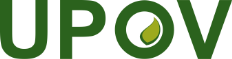 EInternational Union for the Protection of New Varieties of PlantsCouncilFifty-Fifth Ordinary Session
Geneva, October 29, 2021C/55/8Original:  EnglishDate:  October 4, 2021